TOREK, 22. 12. 2020PREDMETNAVODILAOPOMBEMATV delovnem zvezku na strani 36 zgoraj opiši sliko. Spodaj pa ugotovi, koliko enot je v skupini.Na strani 37 nariši toliko pik in črtic, kot je stvari na posamezni sliki in zapiši s številko. Poglej si primer, ki je že rešen.Fotografijo opravljenega dela starši pošljejo po e-pošti.SLJČRKA HDanes boš spoznal glas in črko H. Poglej si zgodbo o črki H.https://www.youtube.com/watch?v=nB0Jg0CbRwo Mami naj ti prebere naslednjo zgodbo:BIL JE MRZEL ZIMSKI DAN. HANA NI IMELA ROKAVIC. ZEBLO JO JE V ROKE. DA BI SI JIH POGRELA, JE STISNILA PRSTE V PEST IN PIHALA VANJE TOPLO SAPO.Tudi ti stisni prste v pest in pihaj vanje toplo sapo.Mami naj ti v zvezek za slovenski jezik nariše črko H čez celo stran zvezka (tako kot smo delali pri ostalih črkah), ti pa jo preriši z barvicami. Zraven nariši ali prilepi (lahko tudi iz reklam) tri stvari, ki se začnejo na glas H.Fotografijo opravljenega dela starši pošljejo po e-pošti.DDPNa spodnjem poslušaj prvi glas v besedi in glasno ponavljaj za učiteljico. https://www.youtube.com/watch?v=hP_J88OPGT0 PRVI GLASSličice prenesi na ustrezno črko, nato pa klikni gumb Preveri. https://www.digipuzzle.net/digipuzzle/kids/puzzles/linkpuzzle_alphabet_si.htm ŠPOPRAZNIČNA TELOVADBAPovezava do božične glasbe https://www.youtube.com/watch?v=zzWg9fUi514 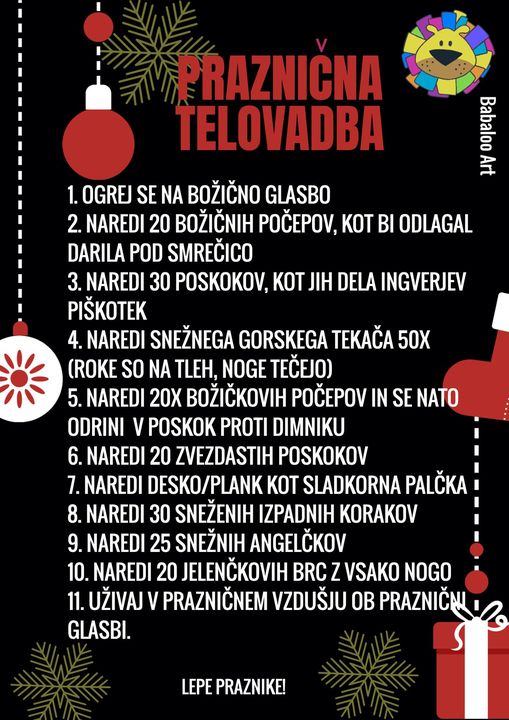 